Załącznik nr II do Kierunkowego regulaminu praktyk studenckich KPU w Krośnie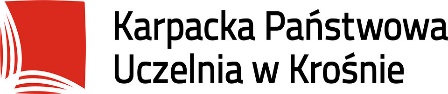 Krosno, dnia………….……Imię i nazwisko studenta: .......................................................................Nr albumu .......................................................................Kierunek: ZarządzanieTryb studiów: …………………Instytut Zdrowia i GospodarkiRodzaj praktyki:……………………………Opiekun praktyk zawodowych na kierunkuZarządzanie II stopnia Dr Beata Ujda-DyńkaPodanie o ocenę zbieżności efektów uczenia się (w całości lub w części)  przypisanych do praktyki zawodowej w ramach wykonywanej pracy zawodowejProszę o wyrażenie zgody na odbycie praktyki zawodowej w ramach wykonywanej pracy zawodowej (Regulamin praktyk studenckich Karpackiej Państwowej Uczelni w Krośnie – §13, ust. 7 Zarządzenia Rektora nr 30/22)……………………………………………………………………...………………………………(nazwa podmiotu gospodarczego)……………………………………………………………………...………………………………(adres, telefon kontaktowy podmiotu gospodarczego)Krótka charakterystyka wykonywanej pracy zawodowej ……………………………………………. ………………………………………………………………………………………………...…… ………………………………………………………………………………………………………………………………………………                     	  podpis StudentaZałączniki:□ Zaświadczenie z zakładu pracy /□ Umowa pracy /  □ Karta weryfikacji uczenia się□ Opinia pracodawcy /□ Rekomendacja□ Opis stanowiska pracy / □ Zakres obowiązków□ Certyfikaty / □ Szkolenia/ □ Kursy□ inne……………..Opinia opiekuna praktyk studenckich………………………………………………………………………………………………………………………………………………………….………………………………………………………………………………………………………………………………………………………………………………………………..…..………………….podpis Opiekuna praktyki ze strony UczelniDecyzja Kierownika Zakładu Zarządzania:□	wyrażam zgodę 		□	nie wyrażam zgody	           (właściwe zaznaczyć w kwadracie X) Uzasadnienie (w przypadku niewyrażenia zgody) …………………………………………………………………………………………………………………………………………………………………………………………………...podpis Kierownika Zakładu
